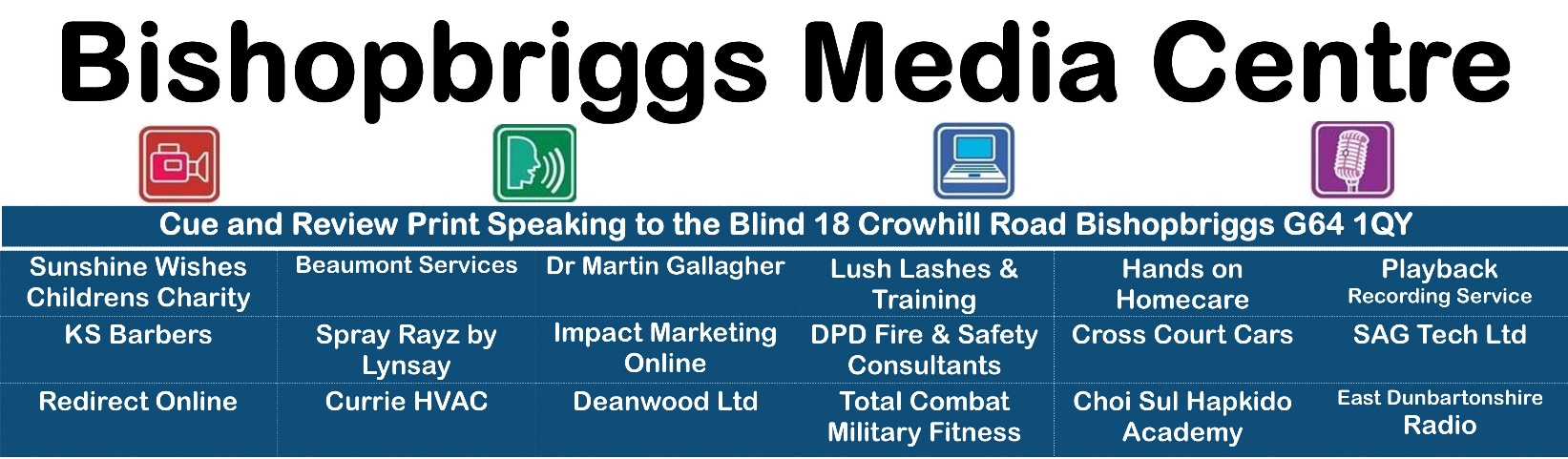 Application for Bishopbriggs Media Centre AdministratorPlease return the completed form to:Company SecretaryCue and Review Recording Service, Bishopbriggs Media Centre,18 Crowhill Road, Bishopbriggs, Glasgow G64 1QY alastairmcphee@cueandreview.com0141-772-3976 (email preferred)1.   Details of the applicant1.   Details of the applicant1.   Details of the applicant1.   Details of the applicant1.   Details of the applicant1.   Details of the applicant1.   Details of the applicant1.   Details of the applicant1.   Details of the applicant1.   Details of the applicant1.   Details of the applicant1.   Details of the applicant1.   Details of the applicant1.   Details of the applicantIt is important that the Company Secretary is able to contact you if more information is required.  Please give as much detail as possible.It is important that the Company Secretary is able to contact you if more information is required.  Please give as much detail as possible.It is important that the Company Secretary is able to contact you if more information is required.  Please give as much detail as possible.It is important that the Company Secretary is able to contact you if more information is required.  Please give as much detail as possible.It is important that the Company Secretary is able to contact you if more information is required.  Please give as much detail as possible.It is important that the Company Secretary is able to contact you if more information is required.  Please give as much detail as possible.It is important that the Company Secretary is able to contact you if more information is required.  Please give as much detail as possible.It is important that the Company Secretary is able to contact you if more information is required.  Please give as much detail as possible.It is important that the Company Secretary is able to contact you if more information is required.  Please give as much detail as possible.It is important that the Company Secretary is able to contact you if more information is required.  Please give as much detail as possible.It is important that the Company Secretary is able to contact you if more information is required.  Please give as much detail as possible.It is important that the Company Secretary is able to contact you if more information is required.  Please give as much detail as possible.It is important that the Company Secretary is able to contact you if more information is required.  Please give as much detail as possible.It is important that the Company Secretary is able to contact you if more information is required.  Please give as much detail as possible.     Mr     Ms     Mrs     Dr     Other:       Mr     Ms     Mrs     Dr     Other:       Mr     Ms     Mrs     Dr     Other:       Mr     Ms     Mrs     Dr     Other:       Mr     Ms     Mrs     Dr     Other:       Mr     Ms     Mrs     Dr     Other:       Mr     Ms     Mrs     Dr     Other:       Mr     Ms     Mrs     Dr     Other:       Mr     Ms     Mrs     Dr     Other:       Mr     Ms     Mrs     Dr     Other:  	Given name/s	Given name/s	Given name/s	Given name/s	Given name/s	Given name/s	Given name/s	Given name/s	Given name/s	Given name/sSurnameSurnameSurnameSurname         Occupation         Occupation         Occupation         Occupation         Occupation         Occupation         Occupation         Occupation         Occupation         OccupationDate of Birth Date of Birth Date of Birth Date of Birth          Postal address         Postal address         Postal address         Postal address         Postal address         Postal addressTownTownCityCityCityCityCityPostcode          Daytime telephone          Daytime telephone          Daytime telephone          Daytime telephoneEmail addressEmail addressEmail addressEmail addressEmail addressEmail address           Do you have special needs for assistance with this application?           Do you have special needs for assistance with this application?           Do you have special needs for assistance with this application?           Do you have special needs for assistance with this application?           Do you have special needs for assistance with this application?           Do you have special needs for assistance with this application?           Do you have special needs for assistance with this application?           Do you have special needs for assistance with this application?           Do you have special needs for assistance with this application?  Yes      No   (Tick one)  Yes      No   (Tick one)  Yes      No   (Tick one)  Yes      No   (Tick one)  Yes      No   (Tick one)           If yes, please specify:             If yes, please specify:             If yes, please specify:             If yes, please specify:             If yes, please specify:             If yes, please specify:             If yes, please specify:             If yes, please specify:             If yes, please specify:             If yes, please specify:             If yes, please specify:             If yes, please specify:             If yes, please specify:             If yes, please specify:  2 Detail your knowledge of Office 365 and Microsoft Teams, include any information on using these remotely and in a lone setting.3.   What previous relevant experience do you have when dealing with Councils and utility companies and of maximising the use of limited resources.4.   What skills/attributes do you have that would be relevant to the post4.   What skills/attributes do you have that would be relevant to the post4.   What skills/attributes do you have that would be relevant to the post4.   What skills/attributes do you have that would be relevant to the post4.   What skills/attributes do you have that would be relevant to the post4.   What skills/attributes do you have that would be relevant to the post4.   What skills/attributes do you have that would be relevant to the post4.   What skills/attributes do you have that would be relevant to the post4.   What skills/attributes do you have that would be relevant to the post5.   Privacy and personal information protection notice5.   Privacy and personal information protection notice5.   Privacy and personal information protection notice5.   Privacy and personal information protection notice5.   Privacy and personal information protection notice5.   Privacy and personal information protection notice5.   Privacy and personal information protection notice5.   Privacy and personal information protection notice5.   Privacy and personal information protection noticethis information is voluntarily required to process your request and will not be used for any other purpose without seeking your consent, or as required by law;your personal information can be accessed and corrected at any time by contacting the Company Secretary.this information is voluntarily required to process your request and will not be used for any other purpose without seeking your consent, or as required by law;your personal information can be accessed and corrected at any time by contacting the Company Secretary.this information is voluntarily required to process your request and will not be used for any other purpose without seeking your consent, or as required by law;your personal information can be accessed and corrected at any time by contacting the Company Secretary.this information is voluntarily required to process your request and will not be used for any other purpose without seeking your consent, or as required by law;your personal information can be accessed and corrected at any time by contacting the Company Secretary.this information is voluntarily required to process your request and will not be used for any other purpose without seeking your consent, or as required by law;your personal information can be accessed and corrected at any time by contacting the Company Secretary.this information is voluntarily required to process your request and will not be used for any other purpose without seeking your consent, or as required by law;your personal information can be accessed and corrected at any time by contacting the Company Secretary.this information is voluntarily required to process your request and will not be used for any other purpose without seeking your consent, or as required by law;your personal information can be accessed and corrected at any time by contacting the Company Secretary.this information is voluntarily required to process your request and will not be used for any other purpose without seeking your consent, or as required by law;your personal information can be accessed and corrected at any time by contacting the Company Secretary.this information is voluntarily required to process your request and will not be used for any other purpose without seeking your consent, or as required by law;your personal information can be accessed and corrected at any time by contacting the Company Secretary.Applicant’s Signature/s Applicant’s Signature/s Applicant’s Signature/s Applicant’s Signature/s Applicant’s Signature/s Applicant’s Signature/s Applicant’s Signature/s Applicant’s Signature/s Applicant’s Signature/s I declare that to the best of my knowledge all particulars supplied by me are correct and completed.  I understand that inaccurate or false statements may cause my application to be delayed or rescinded.I declare that to the best of my knowledge all particulars supplied by me are correct and completed.  I understand that inaccurate or false statements may cause my application to be delayed or rescinded.I declare that to the best of my knowledge all particulars supplied by me are correct and completed.  I understand that inaccurate or false statements may cause my application to be delayed or rescinded.I declare that to the best of my knowledge all particulars supplied by me are correct and completed.  I understand that inaccurate or false statements may cause my application to be delayed or rescinded.I declare that to the best of my knowledge all particulars supplied by me are correct and completed.  I understand that inaccurate or false statements may cause my application to be delayed or rescinded.I declare that to the best of my knowledge all particulars supplied by me are correct and completed.  I understand that inaccurate or false statements may cause my application to be delayed or rescinded.I declare that to the best of my knowledge all particulars supplied by me are correct and completed.  I understand that inaccurate or false statements may cause my application to be delayed or rescinded.I declare that to the best of my knowledge all particulars supplied by me are correct and completed.  I understand that inaccurate or false statements may cause my application to be delayed or rescinded.I declare that to the best of my knowledge all particulars supplied by me are correct and completed.  I understand that inaccurate or false statements may cause my application to be delayed or rescinded.Signature: ………                  Date: …Signature: ………                  Date: …Signature: ………                  Date: …Signature: ………                  Date: …Signature: ………                  Date: …Signature: ………                  Date: …Signature: ………                  Date: …Signature: ………                  Date: …Signature: ………                  Date: …Office Use OnlyOffice Use OnlyOffice Use OnlyDate received